Publicado en  el 02/10/2014 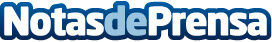  Acuerdo marco entre Repsol y la Fundación Paideia Galiza para integrar personas con capacidades diferentesEl Presidente de Repsol y de la Fundación Repsol, Antonio Brufau y la Presidenta de la Fundación Paideia Galiza, Sandra Ortega, han firmado un convenio marco de colaboración para intensificar su colaboración y abrir un nuevo espacio de cooperación en la inclusión en la sociedad de personas con capacidades diferentes. El acto de firma ha tenido lugar en el Campus Repsol, sede central de la compañía, en Madrid.Datos de contacto:REPSOLNota de prensa publicada en: https://www.notasdeprensa.es/acuerdo-marco-entre-repsol-y-la-fundacion_1 Categorias: Galicia Solidaridad y cooperación http://www.notasdeprensa.es